Версия 1.1Информация по стандартам раскрытия информации органом тарифного регулированияИнформация по стандартам раскрытия информации органом тарифного регулированияСубъект РФИркутская областьДата предоставления информации17.12.2018Тип отчетапервичное раскрытие информацииНаименование органа регулированияСлужба по тарифам Иркутской областиСферы деятельностиТеплоснабжениенетВодоснабжение и водоотведениедаОбращение с твердыми коммунальными отходаминетОтветственный за заполнение формыФамилия, имя, отчествоГильдебрант О.А.ДолжностьспециалистКонтактный телефон8(39554)27274E-mailabatama@mail.ruИнформация, раскрываемая органом тарифного регулированияИнформация, раскрываемая органом тарифного регулированияИнформация, раскрываемая органом тарифного регулированияИнформация, раскрываемая органом тарифного регулированияПараметры формыПараметры формыПараметры формыОписание параметров формыОписание параметров формы№ п/пНаименование параметраИнформацияОписание параметров формыОписание параметров формы123441Наименование органа тарифного регулирования, фамилия, имя и отчество руководителяАдминстрацияБатаминскогомуниципальногообразования,ВыбороваИринаВасильевнаУказывается ссылка на страницу официального сайта органа тарифного регулирования в сети "Интернет"Указывается ссылка на страницу официального сайта органа тарифного регулирования в сети "Интернет"2Перечень организаций, в отношении которых орган тарифного регулирования осуществляет государственное регулирование цен (тарифов)x2.1ТеплоснабжениеУказывается ссылка на страницу официального сайта органа тарифного регулирования в сети "Интернет"Указывается ссылка на страницу официального сайта органа тарифного регулирования в сети "Интернет"2.2Водоснабжение и водоотведениеhttp://go.mail.ru/redir?via_page=1&type=sr&redir=eJzLKCkpsNLXT0osScxN1Csq1WdgMDQ1MTU0MLEwsWCYVLakW2OpY1HcMpYIARvuBwBOLA5ZУказывается ссылка на страницу официального сайта органа тарифного регулирования в сети "Интернет"Указывается ссылка на страницу официального сайта органа тарифного регулирования в сети "Интернет"2.3Обращение с твердыми коммунальными отходамиУказывается ссылка на страницу официального сайта органа тарифного регулирования в сети "Интернет"Указывается ссылка на страницу официального сайта органа тарифного регулирования в сети "Интернет"3Дата, время и место проведения заседания правления (коллегии) органа тарифного регулирования, на котором планируется рассмотрение дел по вопросам установления тарифовx3.1ТеплоснабжениеУказывается ссылка на страницу официального сайта органа тарифного регулирования в сети "Интернет"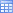 Указывается ссылка на страницу официального сайта органа тарифного регулирования в сети "Интернет"3.2Водоснабжение и водоотведениеhttp://batama.ru/documents/865.htmlУказывается ссылка на страницу официального сайта органа тарифного регулирования в сети "Интернет"Указывается ссылка на страницу официального сайта органа тарифного регулирования в сети "Интернет"3.3Обращение с твердыми коммунальными отходамиУказывается ссылка на страницу официального сайта органа тарифного регулирования в сети "Интернет"Указывается ссылка на страницу официального сайта органа тарифного регулирования в сети "Интернет"4Принятые органом тарифного регулирования решения об установлении предельных тарифовx4.1ТеплоснабжениеУказывается ссылка на страницу официального сайта органа тарифного регулирования в сети "Интернет"Указывается ссылка на страницу официального сайта органа тарифного регулирования в сети "Интернет"4.2Водоснабжение и водоотведениеhttp://batama.ru/documents/865.htmlУказывается ссылка на страницу официального сайта органа тарифного регулирования в сети "Интернет"Указывается ссылка на страницу официального сайта органа тарифного регулирования в сети "Интернет"4.3Обращение с твердыми коммунальными отходамиУказывается ссылка на страницу официального сайта органа тарифного регулирования в сети "Интернет"Указывается ссылка на страницу официального сайта органа тарифного регулирования в сети "Интернет"5Протокол заседания правления (коллегии) органа тарифного регулирования, оформленный в соответствии с требованиями, установленными правилами регулирования тарифов, утверждаемыми Правительством Российской Федерацииx5.1ТеплоснабжениеУказывается ссылка на страницу официального сайта органа тарифного регулирования в сети "Интернет"Указывается ссылка на страницу официального сайта органа тарифного регулирования в сети "Интернет"5.2Водоснабжение и водоотведениеhttp://batama.ru/documents/865.htmlУказывается ссылка на страницу официального сайта органа тарифного регулирования в сети "Интернет"Указывается ссылка на страницу официального сайта органа тарифного регулирования в сети "Интернет"5.3Обращение с твердыми коммунальными отходамиУказывается ссылка на страницу официального сайта органа тарифного регулирования в сети "Интернет"Указывается ссылка на страницу официального сайта органа тарифного регулирования в сети "Интернет"6Контактные данные органа тарифного регулирования (место нахождения, почтовый адрес, справочные телефоны, адрес электронной почты, наименование официального сайта)665361,Зиминскийрайон,с.Батама,ул.Ленина,40;тел.27274;abatama@mail.ru;сайтадминистрацииБатаминскогоМОУказывается ссылка на страницу официального сайта органа тарифного регулирования в сети "Интернет"Указывается ссылка на страницу официального сайта органа тарифного регулирования в сети "Интернет"7Информация, раскрываемая регулируемыми организациями в информационно-аналитической системеhttp://go.mail.ru/redir?via_page=1&type=sr&redir=eJzLKCkpsNLXT0osScxN1Csq1WdgMDQ1MTU0MLEwsWCYVLakW2OpY1HcMpYIARvuBwBOLA5ZУказывается ссылка на страницу официального сайта органа тарифного регулирования в сети "Интернет"Указывается ссылка на страницу официального сайта органа тарифного регулирования в сети "Интернет"8Архив опубликованной информацииx8.1ТеплоснабжениеУказывается ссылка на страницу официального сайта органа тарифного регулирования в сети "Интернет"Указывается ссылка на страницу официального сайта органа тарифного регулирования в сети "Интернет"8.2Холодное водоснабжениеhttp://go.mail.ru/redir?via_page=1&type=sr&redir=eJzLKCkpsNLXT0osScxN1Csq1WdgMDQ1MTU0MLEwsWCYVLakW2OpY1HcMpYIARvuBwBOLA5ZУказывается ссылка на страницу официального сайта органа тарифного регулирования в сети "Интернет"Указывается ссылка на страницу официального сайта органа тарифного регулирования в сети "Интернет"8.3Горячее водоснабжениенетУказывается ссылка на страницу официального сайта органа тарифного регулирования в сети "Интернет"Указывается ссылка на страницу официального сайта органа тарифного регулирования в сети "Интернет"8.4ВодоотведениенетУказывается ссылка на страницу официального сайта органа тарифного регулирования в сети "Интернет"Указывается ссылка на страницу официального сайта органа тарифного регулирования в сети "Интернет"8.5Обращение с твердыми бытовыми отходамиУказывается ссылка на страницу официального сайта органа тарифного регулирования в сети "Интернет"Указывается ссылка на страницу официального сайта органа тарифного регулирования в сети "Интернет"8.6Обращение с твердыми коммунальными отходамиУказывается ссылка на страницу официального сайта органа тарифного регулирования в сети "Интернет"Указывается ссылка на страницу официального сайта органа тарифного регулирования в сети "Интернет"Добавить параметр